DODATEK č. 1ke smlouvě č. 2021-00140 o poskytnutí dotace uzavřený mezi těmito smluvními stranami:POSKYTOVATEL:          	město Strakonice se sídlem MěÚ:                          	Strakonice, Velké náměstí 2   identifikační číslo:                    	00251810zastoupené:                             	starostou Mgr. Břetislavem Hrdličkoubankovní spojení:                	ČSOB, a. s., pobočka Strakoniceč. účtu:                                   	182050112/0300(dále jen poskytovatel)aPŘÍJEMCE:			  název / obchodní firma: 	Tělovýchovná jednota Fezko Strakonice, z. s. sídlo:            	Pod Hradem 128, Strakoniceidentifikační číslo:                  	16820088          jednající:	předsedou Markem Fügneremčíslo bankovního účtu: 	3593724349/0800				 (dále jen příjemce)v tomto znění:I. Předmět dodatkuNa základě dohody smluvních stran se výše poskytnuté dotace 1 046 000 Kč snižuje na novou částku ve výši 724 000 Kč. Rozdíl mezi původní výší poskytnuté dotace a sníženou výší dotace, tj. 322 000 Kč bude příjemci přeúčtován na opatření č. 3 (Podpora sportovní činnosti mládeže) v souladu se Smlouvou o poskytnutí dotace č. 2021-141 ve znění dodatku č. 1 schváleného Zastupitelstvem města Strakonice pod č. usnesení 492/ZM/2021 dne 15. 12. 2021. Ostatní ustanovení smlouvy o poskytnutí dotace č. 2021-00140 zůstávají v nezměněné podobě.II. Ostatní ustanoveníSmluvní strany berou na vědomí, že Smlouva včetně dodatku podléhá povinnosti uveřejnění v registru smluv dle zákona č. 340/2015 Sb., o registru smluv, v platném znění. Povinnost uveřejnit tuto Smlouvu v registru smluv se zavazuje v zákonné lhůtě splnit Poskytovatel.Tento Dodatek je platný dnem podpisu tohoto Dodatku oběma smluvními stranami a účinný dnem zveřejnění v registru smluv.Smluvní strany souhlasí s tím, aby tato Smlouva včetně dodatku byla uvedena v evidenci smluv vedené městem Strakonice, která bude veřejně přístupná a bude obsahovat údaje o smluvních stranách, předmětu smlouvy, číselné označení této smlouvy a datum jejího podpisu. Uzavření tohoto Dodatku bylo schváleno usnesením Zastupitelstva města Strakonice dne 15.12.2021 pod č. usnesení 492/ZM/2021.Dodatek č. 1 je vyhotoven ve dvou výtiscích s platností originálu s tím, že každá ze smluvních stran obdrží po jednom podepsaném vyhotovení. Smluvní strany prohlašují, že si tento Dodatek před jeho podepsáním přečetly, souhlasí s jeho obsahem, že tento byl sepsán na základě pravdivých údajů, dle jejich pravé a svobodné vůle a nebyl ujednán v tísni za nápadně nevýhodných podmínek. Na důkaz toho a k potvrzení údajů v tomto dodatku uvedených připojují své vlastnoruční podpisy.Ve Strakonicích dne ………………					Ve Strakonicích dne ………….………………………………….					……………………………………Za poskytovatele:						Za příjemce:Mgr. Břetislav Hrdlička						Marek Fügner starosta								předseda spolku	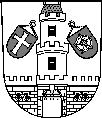 